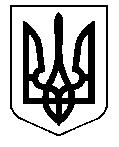 ТАЛЬНІВСЬКА РАЙОННА РАДАЧеркаської областіVІ скликанняР І Ш Е Н Н Я Від  29.05.2012 № 14-15                 м.ТальнеПро надання дозволу відділу освіти Тальнівської райдержадміністрації на  списання з балансу Романівського навчально-виховного комплексу І-ІІ ступенів тиру та сараю для дослідних ділянокВідповідно до пункту 20 частини 1 статті 43, статті 59, пункту 4 статті 60 Закону України „Про місцеве самоврядування в Україні”, рішень районної ради від 12.08.2010 № 29-4 „Про управління об’єктами спільної власності територіальних громад сіл і міста Тальнівського району” та від 29.10.2010           № 30-8 „Про затвердження Порядку списання основних засобів об’єктів спільної власності територіальних громад сіл і міста Тальнівського району”, розглянувши клопотання Тальнівської районної державної адміністрації, районна рада  ВИРІШИЛА :Надати дозвіл  відділу освіти  Тальнівської райдержадміністрації на списання з балансу Романівського навчально-виховного комплексу І-ІІ ступенів:1.1. тиру, введено в експлуатацію в 1974 році, інвентарний номер 10300002, первісною вартістю 1283,78 грн, залишковою (балансовою) вартістю 0 грн.;1.2. сараю для дослідних ділянок, введено в експлуатацію в 1974 році, інвентарний номер 10300007, первісною вартістю 513,55 грн., залишковою (балансовою) вартістю 0 грн.;    	 2. Відділу освіти Тальнівської райдержадміністрації:2.1. на підставі акта списання здійснити розбирання будівель з наступним оприбуткуванням матеріалів, які придатні для можливого використання на відповідному субрахунку в бухгалтерському обліку;2.2. продаж матеріальних цінностей, віднесених до необоротних активів, в тому числі повністю зношених за даними бухгалтерського обліку, проводити за експертною оцінкою виключно на конкурентних засадах;2.3. врахувати, що безоплатна передача матеріальних цінностей з балансу установи можлива лише в межах одного місцевого бюджету;2.4. кошти, які будуть отримані від реалізації матеріальних цінностей, залишити у розпорядженні установи та використати на покриття витрат, пов’язаних з списанням основних засобів, на ремонт, придбання нових необоротних та матеріальних цінностей, а також на інші видатки за кошторисом;2.5. звіт про списання основних засобів подати районній раді до                   20 грудня 2012 року.3. Контроль за виконанням рішення районної ради покласти на постійну комісію районної ради з питань управління комунальною власністю, утримання житлово – комунального господарства, роботи транспорту, зв’язку, торгівельного та побутового обслуговування населення.Голова районної ради                                                                      С.О. Осипенко